Консультация для воспитателей «Использование ИКТ в образовательном процессе»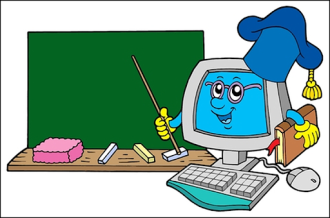 С каждым годом современные информационные технологии входят в нашу жизнь. Поэтому, дошкольное учреждение, как носитель культуры и знаний, также не может оставаться в стороне. Бесспорно, что «владеть компьютером» должен каждый образованный человек.Одним из требований к педагогической деятельности является владение информационно-коммуникационными технологиями и умениями применять их в образовательном процессе.Педагог должен уметь:1. Создавать графические и текстовые документы (т. е. самостоятельно оформлять групповую документацию, диагностику и т.д.). Это значит уметь пользоваться программой Майкрософт Офис, Microsoft Office Word, Microsoft Office PowerPoint, Microsoft Office Excel;2. Активно использовать информационные технологии в образовательном процессе;3. Познакомиться с информационными сайтами для педагогов и владеть навыками поиска информации в Интернете. Педагогические сайты: группа сайтов, непосредственно посвященные работе воспитателя и содержат много полезной информации, разработок, которыми педагог может воспользоваться в своей работе. Сайты содержат: большое количество презентаций для педагогов УДО по различным направлениям, конспекты занятий, сценарии праздников, потешки, стихи, рассказы, сказки для детей, пальчиковые игры, раскраски, атрибуты для сюжетно-ролевых игр и многое другое. Сайтов для педагогов очень много и все они призваны помочь в организации образовательного процесса. С помощью их мы можем разнообразить свою деятельность, повысить свою компетентность, сделать жизнь детей в детском саду более яркой и запоминающейся.4. Владеть различными программами для создания мультимедийных презентаций. Презентация – это – обучающий мини-мультик, с красивыми картинками, это отличное пособие помогающее рассказать ребёнку об окружающем мире, не выходя за пределы детского сада. Презентации состоят из красочных анимированных слайдов, которые будут прекрасными помощниками при проведении занятий. Овладевая навыками создания презентаций, педагог постепенно входит в мир современных технологий.Использование ИКТ в образовательном процессе дошкольного учреждения:позволяет публично представить педагогический опыт;участвовать в мастер-классах, семинарах, тренингах, круглых столах;накапливать фото и видеоматериала о жизни сада, групп, открытых занятиях;использование презентаций.ИКТ в работе с детьми:фотографии;видеоролики;видеофрагменты (фильмов, сказок, мультфильмов);презентации;детские развивающие компьютерные игры.ИКТ в работе с родителями:возможность продемонстрировать любые документы, фотоматериалы, видео и фотопрезентации;оперативно получить информацию;использовать ИКТ на родительских собраниях;оптимально сочетать индивидуальную работу с групповой.Средства ИКТ помогают педагогу разнообразить формы поддержки образовательного процесса, повысить качество работы с родителями воспитанников, а также популяризировать деятельность воспитателя группы и детского сада в целом.Преимущества использования ИКТ во взаимодействии с семьями дошкольников:минимизация времени доступа родителей к информации;возможность воспитателя продемонстрировать любые документы, фотоматериалы;обеспечение индивидуального подхода к родителям воспитанников;оптимальное сочетание индивидуальной работы с родителями и групповой;рост объема информации;оперативное получение информации родителями;обеспечение диалога воспитателя и родителей группы;оптимизация взаимодействия педагога с семьей.Использование компьютерных технологий помогает:Привлекать пассивных детей к активной деятельности, преодолеть трудности;Делать образовательную работу более наглядной;Формировать информационную культуру у детей и адаптировать дошкольников к обучению в школе, продвигать ребенка в общем развитии;Активизировать познавательный интерес, повышать качество знаний, вносить радость в жизнь ребенка;Формировать интерес педагога к его работе, вносит радость в жизнь ребенка.Источник : https://du57.pervroo-vitebsk.gov.by/Заместитель заведующего Л.Н.Гордая